,,მარნეულის მუნიციპალიტეტის გამგეობის მოსამსახურეთა თანამდებობრივი სარგოების დამტკიცების შესახებ” მარნეულის მუნიციპალიტეტის საკრებულოს 2012 წლის 22 ოქტომბრის №36 დადგენილებაში ცვლილების შეტანის თაობაზე„ადგილობრივი თვითმმართველობის შესახებ“ საქართველოს ორგანული კანონის 22-ე მუხლის პირველი პუნქტის „ი“ ქვეპუნქტის, ,,ნორმატიული აქტების შესახებ“ საქართველოს კანონის მე-20 მუხლის საფუძველზე, საქართველოს პრეზიდენტის ,,ავტონომიური რესპუბლიკების ხელისუფლებისა და ადგილობრივი თვითმმართველობის ორგანოების საჯარო მოსამსახურეთა შრომის ანაზღაურების მოწესრიგების თაობაზე” საქართველოს პრეზიდენტის 2005 წლის 9 აგვისტოს №726 ბრძანებულებაში, 2012 წლის 12 ოქტომბრის N945 და 2012 წლის 19 ოქტომბრის №961 ბრძანებულებებით შეტანილი ცვლილებების გათვალისწინებით, საკრებულო ადგენს: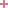 მუხლი 1მუხლი 1მუხლი 1შევიდეს ცვლილება  ,,მარნეულის მუნიციპალიტეტის გამგეობის მოსამსახურეთა თანამდებობრივი სარგოების დამტკიცების შესახებ“ მარნეულის მუნიციპალიტეტის საკრებულოს 2012 წლის 22 ოქტომბრის №36 დადგენილების დანართ №1-ში,  (სსმ, 26/10/2012, სარეგისტრაციო კოდი: 270070000.35.159.016103) და თვითმმართველი ერთეულების ტერიტორიული ორგანოების ხელმძღვანელები – გამგეობის რწმუნებულები და სპეციალისტები  – ჩამოყალიბდეს შემდეგი რედაქციით:ა) თვითმმართველი ერთეულის ტერიტორიული ორგანოს ხელმძღვანელი – თვითმმართველი ერთეულის რწმუნებულები, რომელთა ტერიტორიულ ერთეულში მცხოვრები მოსახლეობა აღემატება 1000 კაცს, (ქალაქი მარნეული, სადახლო, კაჩაგანი, შაუმიანი, ხოჯორნი, ახკერპი, დამია–გეურარხი, შულავერი, კასუმლო, ყულარი, ალგეთი, კუტლიარი, კაპანახჩი, ყიზილ–აჯლო, წერეთელი, თამარისი) – 900 ლარი;ბ) თვითმმართველი ერთეულის ტერიტორიული ორგანოს ხელმძღვანელი – თვითმმართველი ერთეულის რწმუნებულები, რომელთა ტერიტორიულ ერთეულში მცხოვრები მოსახლეობა ნაკლებია 1000 კაცზე (ოფრეთი, წერაქვი) – 850 ლარი;გ) სპეციალისტი – 500 ლარი.მუხლი 2მუხლი 2მუხლი 21. შევიდეს ცვლილება  ,,მარნეულის მუნიციპალიტეტის გამგეობის მოსამსახურეთა თანამდებობრივი სარგოების დამტკიცების შესახებ“ დადგენილების დანართ №1-ში და სამხედრო აღრიცხვის გაწვევისა და მობილიზაციის სამსახურის სპეციალისტის თანამდებობრივი სარგო  ჩამოყალიბდეს შემდეგი რედაქციით:სამხედრო აღრიცხვის, გაწვევისა და მობილიზაციის სამსახურის სპეციალისტი – 480 ლარი.მუხლი 3მუხლი 3მუხლი 3დადგენილების მუხლი 1 ამოქმედდეს 2013 წლის 1 იანვრიდან. მუხლი 2 ამოქმედდეს   გამოქვეყნებისთანავე.